ДЕРЖАВНА СЛУЖБА УКРАЇНИ З ЛІКАРСЬКИХ ЗАСОБІВ ТА КОНТРОЛЮ ЗА НАРКОТИКАМИ НАКАЗ08 лютого 2022 року                                Київ                                                   № 182Про затвердження Концепції розвитку інформаційної інфраструктури ДержлікслужбиВідповідно до Положення про Державну службу України з лікарських засобів та контролю за наркотиками, затвердженого постановою Кабінету Міністрів України від 12.08.2015 № 647, та з метою організації виконання пунктів 28, 41, 42 Плану пріоритетних дій Уряду на 2021 рік, затверджених розпорядженням Кабінету Міністрів України від 24.03.2021 № 276-р,НАКАЗУЮ:Затвердити Концепцію розвитку інформаційної інфраструктури Держлікслужби, що додається.Управлінню комунікацій забезпечити оприлюднення Концепції розвитку інформаційної інфраструктури Держлікслужби на офіційному веб-сайті Держлікслужби.Контроль за виконанням наказу покласти на першого заступника Голови Владислава ЦІЛИНУ.Заступник Голови					       Володимир  КОРОЛЕНКО    ЗАТВЕРДЖЕНО    Наказ Державної службиУкраїни з лікарських засобів    та контролю за наркотиками      _____________№ _________КОНЦЕПЦІЯрозвитку інформаційної інфраструктури ДержлікслужбиI. Загальні положенняГоловною ідеєю Концепції є об’єднання процесів інформатизації та розвитку інформаційної інфраструктури як складових частин в межах одного державного органу – Держлікслужби.Протягом останніх років в Україні відбувається інтенсивна інформатизація більшості сфер людської життєдіяльності, яка зумовлює необхідність визначення організаційних, методичних і технологічних принципів і національних стандартів використання інформаційних технологій. Подальший успішний розвиток інформатизації і перебудова інформаційного суспільства залежить від принципів створення єдиної платформи та уніфікації стандартів, які регламентують роботу у віртуальному світі. Зокрема, розбудова інформаційної інфраструктури Держлікслужби має окреслити основні принципи та роль Держлікслужби, як державного органу (фактично, у ролі та завданнях державного регулятора ринку), у регулюванні послуг у межах інтерфейсів «влада для бізнесу», «влада для громадянина».Концепція розвитку інформаційної інфраструктури Держлікслужби розроблена відповідно до Законів України: «Про Національну програму інформатизації» від 04.02.1998 № 74/98-ВР із змінами, «Про інформацію» від 02.10.1992 № 2657-XII, «Про електронні документи та електронний документообіг» від 22.05.2003 № 851-IV, «Про електронний цифровий підпис» від 22.05.2003 № 852-IV, «Про захист інформації в інформаційно-телекомунікаційних системах» від 31.05.2005 № 2594-IV, «Про захист персональних даних» від 01.06.2010 № 2297-VI; Указів Президента України: «Про заходи з розвитку національної складової глобальної інформаційної мережі Інтернет та забезпечення широкого доступу до цієї мережі в Україні» від 31.07.2000 № 928/2000, «Про першочергові завдання щодо впровадження новітніх інформаційних технологій» від 20.10.2005 № 1497/2005.Основними стратегічними напрямками розвитку інформаційної інфраструктури Держлікслужби є:формування єдиного інформаційного простору для спілкування в межах інтерфейсів у форматі «держава (Держлікслужба) – бізнес (суб’єкт господарювання)»;забезпечення інтеграції інформаційної інфраструктури Держлікслужби з іншими цифровими технологіями державних органів.II. Фінансове забезпеченняФінансування заходів щодо реалізації Концепції здійснюється за рахунок коштів державного бюджету, а також коштів, які надходять до державного бюджету в рамках програм допомоги Європейського Союзу, урядів іноземних держав, міжнародних організацій, донорських установ.III. Оціночні (контрольні) показники та індикатори розвитку інформаційної інфраструктури ДержлікслужбиОчікувані результатиІнформаційна інфраструктура в діяльності Держлікслужби відіграє одну з ключових ролей. Тому надаючи можливість працівникам швидко та якісно виконувати свої функції, Держлікслужба забезпечить громадян та суб’єктів господарської діяльності отримувати повну інформацію та послуги у найкоротші терміни та у максимально зручний саме для них спосіб.Функціонування інформаційної інфраструктури в діяльності Держлікслужби забезпечить повноту даних відносно суб’єктів господарювання, розпорядником інформації якої є держава.__________________Оціночні (контрольні) показники:1.1Забезпечення апарату Держлікслужби та її територіальних органів технічним обладнаннямІндикатор розвитку (виконання):Індикатор розвитку (виконання):	1.1.1. модернізація серверного комплексу центрального апарату для забезпечення ефективної, безперебійної та захищеної роботи всіх користувачів інформаційних систем Держлікслужби; забезпечення можливість використання технології високої доступності для електронних ресурсів, що мають публічний доступ або є критично важливими; забезпечення як мінімум 25% резерву по всіх основних характеристиках серверного комплексу для створення можливості розвитку ІТ-інфраструктури Держлікслужби та покриття постійно зростаючих вимог системного та прикладного програмного забезпечення на середньостроковий період;	1.1.1. модернізація серверного комплексу центрального апарату для забезпечення ефективної, безперебійної та захищеної роботи всіх користувачів інформаційних систем Держлікслужби; забезпечення можливість використання технології високої доступності для електронних ресурсів, що мають публічний доступ або є критично важливими; забезпечення як мінімум 25% резерву по всіх основних характеристиках серверного комплексу для створення можливості розвитку ІТ-інфраструктури Держлікслужби та покриття постійно зростаючих вимог системного та прикладного програмного забезпечення на середньостроковий період;	1.1.2. встановлення комунікаційного апаратного забезпечення, що надасть можливість швидкого та безпечного обміну інформацією між апаратом Держлікслужби та її територіальними органами, а також її моніторингу, антивірусної перевірки в режимі реального часу, виявлення та запобігання вторгненням тощо;	1.1.2. встановлення комунікаційного апаратного забезпечення, що надасть можливість швидкого та безпечного обміну інформацією між апаратом Держлікслужби та її територіальними органами, а також її моніторингу, антивірусної перевірки в режимі реального часу, виявлення та запобігання вторгненням тощо;	1.1.3.створення локальних серверних вузлів для збереження і захисту даних, централізованої автентифікації користувачів, системних та прикладних сервісів, що потребують централізації (принт-сервери, сервери двофакторної автентифікації, антивірусного захисту, протидії витоку інформації, централізованого оновлення тощо), в кожному територіальному органі Держлікслужби;	1.1.3.створення локальних серверних вузлів для збереження і захисту даних, централізованої автентифікації користувачів, системних та прикладних сервісів, що потребують централізації (принт-сервери, сервери двофакторної автентифікації, антивірусного захисту, протидії витоку інформації, централізованого оновлення тощо), в кожному територіальному органі Держлікслужби;	1.1.4. встановлення окремої системи резервного копіювання, яка б дозволила глибину резервування всіх даних Держлікслужби, її територіальних органів та підпорядкованих лабораторій принаймні 1 рік за умови щоденного повного резервного копіювання всієї інфраструктури в інкрементному режимі та щомісячного створення повної резервної копії;	1.1.4. встановлення окремої системи резервного копіювання, яка б дозволила глибину резервування всіх даних Держлікслужби, її територіальних органів та підпорядкованих лабораторій принаймні 1 рік за умови щоденного повного резервного копіювання всієї інфраструктури в інкрементному режимі та щомісячного створення повної резервної копії;	1.1.5. заміна в апараті Держлікслужби та її територіальних органах робочих станцій на такі, які б дозволили ефективну роботу користувача за умови використання сучасної операційної системи та програмного забезпечення, антивірусного ПЗ та агентів попередження вторгнень та запобігання витоку інформації;	1.1.5. заміна в апараті Держлікслужби та її територіальних органах робочих станцій на такі, які б дозволили ефективну роботу користувача за умови використання сучасної операційної системи та програмного забезпечення, антивірусного ПЗ та агентів попередження вторгнень та запобігання витоку інформації;	1.1.6. приведення топології локальних мереж апарату Держлікслужби та її територіальних органів до такої, що забезпечує відсутність проміжних комутаторів, заміна всіх комутаторів на керовані стандарту 1Гб; забезпечення використання технологій захисту рівня PortSecurity для запобігання несанкціонованим підключенням до локальної мережі;	1.1.6. приведення топології локальних мереж апарату Держлікслужби та її територіальних органів до такої, що забезпечує відсутність проміжних комутаторів, заміна всіх комутаторів на керовані стандарту 1Гб; забезпечення використання технологій захисту рівня PortSecurity для запобігання несанкціонованим підключенням до локальної мережі;	1.1.7. забезпечення інспекторів технічними засобами аудіо- та відеофіксації, підключення до мережі Інтернет поза межами офісу та мобільними засобами роботи з інформаційними системами Держлікслужби.	1.1.7. забезпечення інспекторів технічними засобами аудіо- та відеофіксації, підключення до мережі Інтернет поза межами офісу та мобільними засобами роботи з інформаційними системами Держлікслужби.1.2Забезпечення апарату Держлікслужби та її територіальних органів підключенням до надійних та швидкісних каналів зв’язку, в тому числі до резервних каналів зв’язку для площадок, що надають публічний доступ до електронних ресурсів або є критично важливимиІндикатор розвитку (виконання):Індикатор розвитку (виконання):	1.2.1. підключення до надійних та швидкісних каналів зв’язку, в тому числі до резервних каналів зв’язку для площадок апарату Держлікслужби та її територіальних органів.	1.2.1. підключення до надійних та швидкісних каналів зв’язку, в тому числі до резервних каналів зв’язку для площадок апарату Держлікслужби та її територіальних органів.1.3Модернізація інформаційних систем ДержлікслужбиІндикатор розвитку (виконання):Індикатор розвитку (виконання):	1.3.1.заміна системи електронного документообігу Держлікслужби на таку, процес обробки документів в якій повністю відповідає всім нормам чинного законодавства в усіх аспектах (щодо діловодства, інформаційного обміну з використанням різних систем інформаційної взаємодії, захисту інформації, автентифікації користувачів тощо); використовує сучасні технології, що дозволяють роботу в системі з кінцевих пристроїв різного класу з використанням каналів зв’язку різної швидкості; надає можливість безпаперового документообігу;	1.3.1.заміна системи електронного документообігу Держлікслужби на таку, процес обробки документів в якій повністю відповідає всім нормам чинного законодавства в усіх аспектах (щодо діловодства, інформаційного обміну з використанням різних систем інформаційної взаємодії, захисту інформації, автентифікації користувачів тощо); використовує сучасні технології, що дозволяють роботу в системі з кінцевих пристроїв різного класу з використанням каналів зв’язку різної швидкості; надає можливість безпаперового документообігу;	1.3.2. модернізація інформаційних систем Держлікслужби, що обслуговують профільну діяльність, для забезпечення їх відповідності всім нормам чинного законодавства в усіх аспектах (щодо діловодства, інформаційного обміну з використанням різних систем інформаційної взаємодії, захисту інформації, автентифікації користувачів тощо), використовує сучасні технології, що дозволяють роботу в системі з кінцевих пристроїв різного класу з використанням каналів зв’язку різної швидкості;	1.3.2. модернізація інформаційних систем Держлікслужби, що обслуговують профільну діяльність, для забезпечення їх відповідності всім нормам чинного законодавства в усіх аспектах (щодо діловодства, інформаційного обміну з використанням різних систем інформаційної взаємодії, захисту інформації, автентифікації користувачів тощо), використовує сучасні технології, що дозволяють роботу в системі з кінцевих пристроїв різного класу з використанням каналів зв’язку різної швидкості;	1.3.3. підвищення якості даних в інформаційних системах Держлікслужби шляхом модернізації структури введення та зберігання даних у максимально сепарованому вигляді та використання загальнодержавних реєстрів;	1.3.3. підвищення якості даних в інформаційних системах Держлікслужби шляхом модернізації структури введення та зберігання даних у максимально сепарованому вигляді та використання загальнодержавних реєстрів;	1.3.4. модернізація всіх інформаційних систем Держлікслужби для забезпечення їх максимально повної інтеграції між собою (від інформаційного обміну за допомогою прикладних програмних інтерфейсів до наскрізної автентифікації); впровадження безвиняткового використання принципу одноразового введення і багаторазового використання даних;	1.3.4. модернізація всіх інформаційних систем Держлікслужби для забезпечення їх максимально повної інтеграції між собою (від інформаційного обміну за допомогою прикладних програмних інтерфейсів до наскрізної автентифікації); впровадження безвиняткового використання принципу одноразового введення і багаторазового використання даних;	1.3.5. модернізація інформаційних систем Держлікслужби для забезпечення їх інформаційної взаємодії з електронними ресурсами і сервісами сторонніх органів влади і організацій за допомогою загальнодержавних систем інформаційної взаємодії;	1.3.5. модернізація інформаційних систем Держлікслужби для забезпечення їх інформаційної взаємодії з електронними ресурсами і сервісами сторонніх органів влади і організацій за допомогою загальнодержавних систем інформаційної взаємодії;	1.3.6. модернізація офіційного вебсайту Держлікслужби для автоматизованої публікації публічної інформації та наборів даних у форматі відкритих даних в режимі реального часу;	1.3.6. модернізація офіційного вебсайту Держлікслужби для автоматизованої публікації публічної інформації та наборів даних у форматі відкритих даних в режимі реального часу;	1.3.7.забезпечення використання загальнодержавних ресурсів і сервісів надання та обробки інформації;	1.3.7.забезпечення використання загальнодержавних ресурсів і сервісів надання та обробки інформації;	1.3.8.модернізація та створення модулів інформаційних систем Держлікслужби, які надають можливість отримати всі послуги Держлікслужби в електронній формі;	1.3.8.модернізація та створення модулів інформаційних систем Держлікслужби, які надають можливість отримати всі послуги Держлікслужби в електронній формі;	1.3.9. забезпечення налагодження роботи електронних реєстрів шляхом створення платформи для побудови великих майстер-реєстрів, зокрема, здійснення контролю за дотриманням суб’єктами господарювання (СГ) вимог законодавства в частині подання обов’язкової звітності з обігу підконтрольних речовин до Держлікслужби.	1.3.9. забезпечення налагодження роботи електронних реєстрів шляхом створення платформи для побудови великих майстер-реєстрів, зокрема, здійснення контролю за дотриманням суб’єктами господарювання (СГ) вимог законодавства в частині подання обов’язкової звітності з обігу підконтрольних речовин до Держлікслужби.1.4Забезпечення захисту інформації, що зберігається та обробляється в апараті Держлікслужби та її територіальних органахІндикатор розвитку (виконання):Індикатор розвитку (виконання):	1.4.1. проектування та впровадження комплексної системи захисту інформації;	1.4.1. проектування та впровадження комплексної системи захисту інформації;	1.4.2. впровадження централізованої системи антивірусного захисту;	1.4.2. впровадження централізованої системи антивірусного захисту;	1.4.3. впровадження централізованої системи виявлення та протидії вторгненням;	1.4.3. впровадження централізованої системи виявлення та протидії вторгненням;	1.4.4. впровадження централізованої системи протидії витоку інформації;	1.4.4. впровадження централізованої системи протидії витоку інформації;	1.4.5. забезпечити використання виключно ліцензійного або непропієтарного програмного забезпечення, що має висновки щодо безпечності відповідно до чинної нормативно-правової бази;	1.4.5. забезпечити використання виключно ліцензійного або непропієтарного програмного забезпечення, що має висновки щодо безпечності відповідно до чинної нормативно-правової бази;	1.4.6. впровадження системи двофакторної автентифікації у якості одного з факторів електронного цифрового підпису;	1.4.6. впровадження системи двофакторної автентифікації у якості одного з факторів електронного цифрового підпису;	1.4.7.забезпечення роботи всіх працівників Держлікслужби без адміністративних привілей, якщо цього не вимагають задачі адміністрування ІТ-інфраструктури.	1.4.7.забезпечення роботи всіх працівників Держлікслужби без адміністративних привілей, якщо цього не вимагають задачі адміністрування ІТ-інфраструктури.1.5Організація роботи структурного підрозділу Держлікслужби, відповідального за ІТ-інфраструктуруІндикатор розвитку (виконання):Індикатор розвитку (виконання):	1.5.1.розширення ІТ-підрозділу Держлікслужби до чисельності, достатньої для забезпечення ефективного обслуговування всіх працівників, сервісів та ІТ-інфраструктури Держлікслужби на всіх площадках та поза ними із обов'язковим забезпеченням можливості відряджень до віддалених площадок	1.5.1.розширення ІТ-підрозділу Держлікслужби до чисельності, достатньої для забезпечення ефективного обслуговування всіх працівників, сервісів та ІТ-інфраструктури Держлікслужби на всіх площадках та поза ними із обов'язковим забезпеченням можливості відряджень до віддалених площадок1.6Забезпечення безперервного функціонування всієї ІТ-інфраструктури Держлікслужби належним чиномІндикатор розвитку (виконання):Індикатор розвитку (виконання):	1.6.1.передбачення договорів обслуговування і підтримки ІТ-інфраструктури, включаючи інформаційні системи й апаратне і програмне забезпечення та гарантованого фінансування таких договорів;	1.6.1.передбачення договорів обслуговування і підтримки ІТ-інфраструктури, включаючи інформаційні системи й апаратне і програмне забезпечення та гарантованого фінансування таких договорів;	1.6.2.передбачення регулярного навчання працівників структурного підрозділу Держлікслужби, відповідального за ІТ-інфраструктуру відповідно до розвитку ІТ	1.6.2.передбачення регулярного навчання працівників структурного підрозділу Держлікслужби, відповідального за ІТ-інфраструктуру відповідно до розвитку ІТ1.7Оцифрування процесів та інформації, вдосконалення електронного документообігуІндикатор розвитку (виконання):Індикатор розвитку (виконання):	1.7.1 Забезпечення внутрішнього обміну документами в Держлікслужбі виключно в електронній формі в умовах модернізації системи електронного документообігу Держлікслужби. Максимізація обміну документами із зовнішніми кореспондентами в електронній формі відповідно до нормативно-технічної документації щодо таких цифрових трансформацій затверджених Міністерством цифрової трансформації України.	1.7.1 Забезпечення внутрішнього обміну документами в Держлікслужбі виключно в електронній формі в умовах модернізації системи електронного документообігу Держлікслужби. Максимізація обміну документами із зовнішніми кореспондентами в електронній формі відповідно до нормативно-технічної документації щодо таких цифрових трансформацій затверджених Міністерством цифрової трансформації України.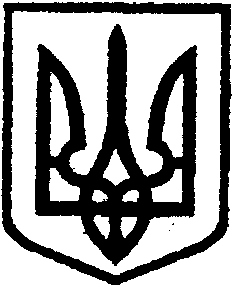 